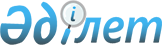 Об утверждении Правил субсидирования пассажирских перевозок городским рельсовым транспортом в городе ПавлодареПостановление акимата города Павлодара Павлодарской области от 17 июля 2017 года № 810/23. Зарегистрировано Департаментом юстиции Павлодарской области 20 июля 2017 года № 5578
      В соответствии со статьей 9 Закона Республики Казахстан от 21 сентября 1994 года "О транспорте в Республике Казахстан", акимат города Павлодара ПОСТАНОВЛЯЕТ:
      1. Утвердить прилагаемые Правила субсидирования пассажирских перевозок городским рельсовым транспортом в городе Павлодаре.
      2. Государственному учреждению "Отдел жилищно-коммунального хозяйства, пассажирского транспорта и автомобильных дорог города Павлодара" принять необходимые меры в соответствии с действующим законодательством, вытекающие из настоящего постановления.
      3. Контроль за исполнением настоящего постановления возложить на заместителя акима города Павлодара Акильбекова Б. А.
      4. Настоящее постановление вводится в действие по истечении десяти календарных дней после дня его первого официального опубликования. Правила
субсидирования пассажирских перевозок городским рельсовым
транспортом в городе Павлодаре 1. Общие положения
      1. Настоящие Правила субсидирования пассажирских перевозок городским рельсовым транспортом в городе Павлодаре (далее - Правила) определяют порядок субсидирования пассажирских перевозок городским рельсовым транспортом в городе Павлодаре.
      2. В настоящих Правилах используются следующие понятия:
      1) городской рельсовый транспорт – вид транспорта, осуществляющий регулярные социально значимые перевозки пассажиров и багажа по путям в границах города и пригородной зоне;
      2) социально значимые пассажирские перевозки – перевозки пассажиров, организуемые в целях обеспечения доступного уровня тарифов и возможности свободного передвижения населения по территории города Павлодара;
      3) местный уполномоченный орган – государственный орган, осуществляющий руководство в сфере пассажирского транспорта города Павлодара;
      4) перевозчик – физическое или юридическое лицо, владеющее транспортным средством на праве собственности или на иных законных основаниях, предоставляющее услуги по перевозке пассажиров, багажа, грузов и почтовых отправлений за плату или по найму и имеющее на это соответствующее разрешение, выданное в установленном порядке.
      Иные понятия, используемые в настоящих Правилах, определены в законодательных актах Республики Казахстан.
      3. Субсидированию подлежат убытки перевозчика, связанные с осуществлением пассажирских перевозок городским рельсовым транспортом.
      4. Субсидирование пассажирских перевозок городским рельсовым транспортом производится из местного бюджета.
      Объем субсидирования определяется как разница между фактическими расходами и доходом, полученным от перевозки пассажиров на регулярных маршрутах городского рельсового транспорта. 2. Порядок субсидирования пассажирских перевозок
городским рельсовым транспортом в городе Павлодаре
      5. Доходы за выполненные перевозки по маршрутам городского рельсового транспорта рассчитываются как стоимость одной поездки пассажира, умноженная на количество перевезенных пассажиров.
      При этом объем перевезенных пассажиров на предстоящий период определяется по прогнозным данным с учетом данных предыдущего периода с последующим представлением отчета, составленного по фактическим данным.
      6. В расходы на пассажирские перевозки входят:
      1) фонд заработной платы производственного персонала (с социальными отчислениями и отчислениями на обязательное социальное и медицинское страхование работников), не включая заработную плату диспетчеров и операторов движения;
      2) затраты на электроэнергию (сумма затрат на электроэнергию делится на количество маршрутов, затраты равномерно распределяются на каждый маршрут);
      3) затраты на смазочные материалы и автомобильное топливо, на технику, занятую в производственном цикле (сумма затрат на смазочные материалы и автомобильное топливо на технику делится на количество маршрутов, затраты равномерно распределяются на каждый маршрут);
      4) эксплуатационные расходы на содержание и ремонт подвижного состава (сумма затрат по эксплуатационным расходам на содержание и ремонт подвижного состава делится на количество маршрутов, затраты равномерно распределяются на каждый маршрут);
      5) эксплуатационные расходы на содержание и ремонт контактной и кабельной сетей, тяговых подстанций, городских рельсовых путей (сумма затрат по эксплуатационным расходам на содержание и ремонт контактной и кабельной сетей, тяговых подстанций, городских рельсовых путей делится на количество маршрутов, затраты равномерно распределяются на каждый маршрут);
      6) затраты на проведение технического осмотра, технического обслуживания и ремонта подвижного состава и вспомогательной автотракторной техники, включая затраты на приобретение материалов и запасных частей;
      7) затраты на содержание производственных зданий и сооружений, включающие затраты на оплату коммунальных услуг (поставка тепловой энергии, воды и стоков);
      8) затраты на диспетчеризацию движения, включающие заработную плату диспетчеров и операторов движения, стоимость приобретенных радиостанций и их амортизацию;
      9) амортизационные отчисления за минусом амортизации по радиостанциям;
      10) расходы по выплате вознаграждений по займам (финансовые расходы), взятых на себя перевозчиком на развитие и модернизацию производства;
      11) накладные расходы, включающие затраты на оплату услуг связи, охраны, страхования, инкассации, обучения, переобучения и повышения квалификации, медицинского осмотра персонала, командировочных расходов, затраты на приобретение канцелярских товаров, медикаментов, спецодежды для производственного персонала.
      7. Местный уполномоченный орган на основе доходов и расходов указанных в пунктах 5 и 6 Правил определяет объем субсидирования по каждому маршруту городского рельсового транспорта.
      8. Выплаты субсидий из городского бюджета по городскому рельсовому транспорту производятся местным уполномоченным органом ежемесячно в соответствии с планом финансирования по обязательствам и платежам, а также договором о субсидировании убытков перевозчика.
      9. Перевозчик, осуществляющий перевозку пассажиров городским рельсовым транспортом, ежемесячно, в срок до 15 числа месяца, следующего за отчетным, представляет в местный уполномоченный орган, следующие документы:
      1) отчет о фактически перевезенных пассажирах городским рельсовым транспортом, по форме согласно приложению 1 к Правилам;
      2) акт выполненных работ по форме согласно приложению 2 к Правилам;
      3) отчет о доходах и расходах по маршрутам городского рельсового транспорта по форме согласно приложению 3 к Правилам;
      4) реестр субсидируемых маршрутов городского рельсового транспорта по форме согласно приложению 4 к Правилам;
      5) справка о выполненных рейсах по маршрутам городского рельсового транспорта, составляемая перевозчиком, согласно приложению 5 к Правилам;
      6) отчет по доходам от реализации билетов, поступивших от перевозки пассажиров городским рельсовым транспортом, согласно приложению 6 к Правилам;
      7) иные документы, подтверждающие эксплуатационные расходы по запросу местного уполномоченного органа.
      Перевозчик несет ответственность за достоверность предоставленных данных.
      10. Выплата бюджетных субсидий за последний календарный месяц года осуществляется на основе представленного не позднее 20 декабря отчета по субсидируемым маршрутам городского рельсового транспорта, составленного по прогнозным данным с последующим представлением отчета, составленного по фактическим данным в срок не позднее 25 января следующего года.
      11. Местный уполномоченный орган в течение 5 рабочих дней со дня представления перевозчиком документов, указанных в пункте 9 Правил, подписывает акты выполненных работ и реестр субсидируемых маршрутов городского рельсового транспорта. Отчет о фактически перевезенных пассажирах
городским рельсовым транспортом
____________________________________________________
(наименование перевозчика)
за ___________________ 20_ года
      Руководитель организации
      Главный бухгалтер
      Место печати Акт выполненных работ
      город Павлодар                                      "___" _______ 20__ года
      Мы, нижеподписавшиеся, представитель Заказчика________________________
 (наименование)
______________________________________________________________________________
(должность, Фамилия, Имя, Отчество (при его наличии)
с одной стороны и представитель Исполнителя
______________________________________________________________________________
(наименование)
______________________________________________________________________________
(должность, Фамилия, Имя, Отчество (при его наличии)
с другой стороны, составили настоящий акт о том, что выполненные работы
по перевозке пассажиров городским рельсовым транспортом
по____________________________________________________________________________
(вид сообщения) (наименование, номер маршрута)
маршруту за "__" __________ 20__ года удовлетворяют условиям договора.
      Количество перевезенных пассажиров составляет:
      ______________________________________________________________________________
(количество пассажиров, цифрами и прописью)
Сумма субсидирования составляет:
_______________________________________________________________________________
(сумма, цифрами и прописью в тенге)
      Юридические адреса сторон: Отчет о доходах и расходах по маршрутам
городского рельсового транспорта за ________месяц 20__ года
      Руководитель организации
      Главный бухгалтер 
      Место печати Реестр субсидируемых маршрутов
городского рельсового транспорта
      Итого сумма субсидирования:
________________________________________________________________
(сумма цифрами и прописью в тенге) Справка о выполненных рейсах по маршрутам городского рельсового транспорта
____________________________________________________
(наименование перевозчика)
за ________________ 20__ года
      Начальник службы движения
      Начальник планово-экономического отдела
      Руководитель организации
      Место печати Отчет по доходам от реализации билетов, поступивших от перевозки пассажиров
городским рельсовым транспортом
____________________________________________________
(наименование перевозчика)
за ___________________ 20__ года
      Руководитель организации
      Главный бухгалтер
      Место печати
					© 2012. РГП на ПХВ «Институт законодательства и правовой информации Республики Казахстан» Министерства юстиции Республики Казахстан
				
      Аким города Павлодара

Н. Ашимбетов
Утверждено
постановлением акимата
города Павлодара
от "17" июля 2017 года
№ 810/23Приложение 1
к Правилам субсидирования
пассажирских перевозок
городским рельсовым
транспортом в городе Павлодаре
№
Наименование, номер маршрута городского рельсового транспорта
Установленный тариф на 1 пассажира
Количество перевезенных пассажиров в течение отчетного месяца
Средства, поступившие от перевозок пассажиров, тенге
1
2
3
4
5Приложение 2
к Правилам субсидирования
пассажирских перевозок
городским рельсовым
транспортом в городе Павлодаре
Заказчик:
Исполнитель:
Наименование
Наименование
Адрес
Адрес
Банковские реквизиты
Банковские реквизиты
________________________________
___________________________Приложение 3
к Правилам
субсидирования
пассажирских перевозок
городским рельсовым
транспортом
в городе Павлодаре"___" ________ 20__ года
Наименование, номер маршрута
Зарплата, тысяч тенге 
Электроэнергия, тысяч тенге
Смазочные материалы и автомобильное топливо, тысяч тенге
Эксплуатационные расходы на содержание и ремонт подвижного состава, тысяч тенге
Эксплуатационные расходы на содержание и ремонт контактной и кабельной сетей, городских рельсовых путей, тысяч тенге
Эксплуатационные расходы на содержание производственных зданий и сооружений, тысяч тенге
1
2
3
4
5
6
7
Диспетчеризация движения, тысяч тенге
Техническое обслуживание и текущий ремонт, тысяч тенге
Амортизация, 

тысяч тенге
Накладные расходы, тысяч тенге
Всего расходов, тысяч тенге
Всего доходов, тысяч тенге
Убытки, тысяч тенге
8
9
10
11
12
13
14Приложение 4
к Правилам субсидирования
пассажирских перевозок
городским рельсовым
транспортом
в городе Павлодаре"___" ____________20___ года
№
Наименование, номер маршрута городского рельсового транспорта
Наименование остановочных пунктов на маршруте городского рельсового транспорта
Сумма субсидирования, тысяч тенге
1
2
3
4
1
…
Перевозчик: 
Местный уполномоченный орган:
______________________________
(подпись, Фамилия, Имя, Отчество (при его наличии) руководителя) 
_____________________________
(подпись, Фамилия, Имя, Отчество (при его наличии) руководителя)
_____________________________
(подпись, Фамилия, Имя, Отчество (при его наличии) руководителя, ответственного за прием актов)
_____________________________
(подпись, Фамилия, Имя, Отчество (при его наличии) главного бухгалтера)

Место печати 
Место печати Приложение 5
к Правилам субсидирования
пассажирских перевозок
городским рельсовым
транспортом в городе Павлодаре
№
Наименование рейсов
Количество рейсов
Количество рейсов
Пробег,

километр
Пробег,

километр
Примечание
№
Наименование рейсов
по плану
по факту
по плану
по факту
Примечание
1
2
3
…
Итого:Приложение 6
к Правилам субсидирования
пассажирских перевозок
городским рельсовым
транспортом
в городе Павлодаре
№
Наименование
Количество, единиц
Тариф, тенге
Сумма, тенге
Примечание
1
2
3
4
5
6
1
Доходы от реализации билетов:
1.1
реализация абонементных талонов
1.2
реализация проездных билетов
1.3
реализация школьных проездных билетов
1.4
реализация по перевозке во внеселитебной зоне
2
Доходы по льготным категориям граждан
3
Прочие доходы
4
Итого доходы, тенге